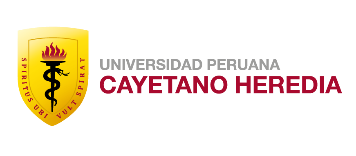 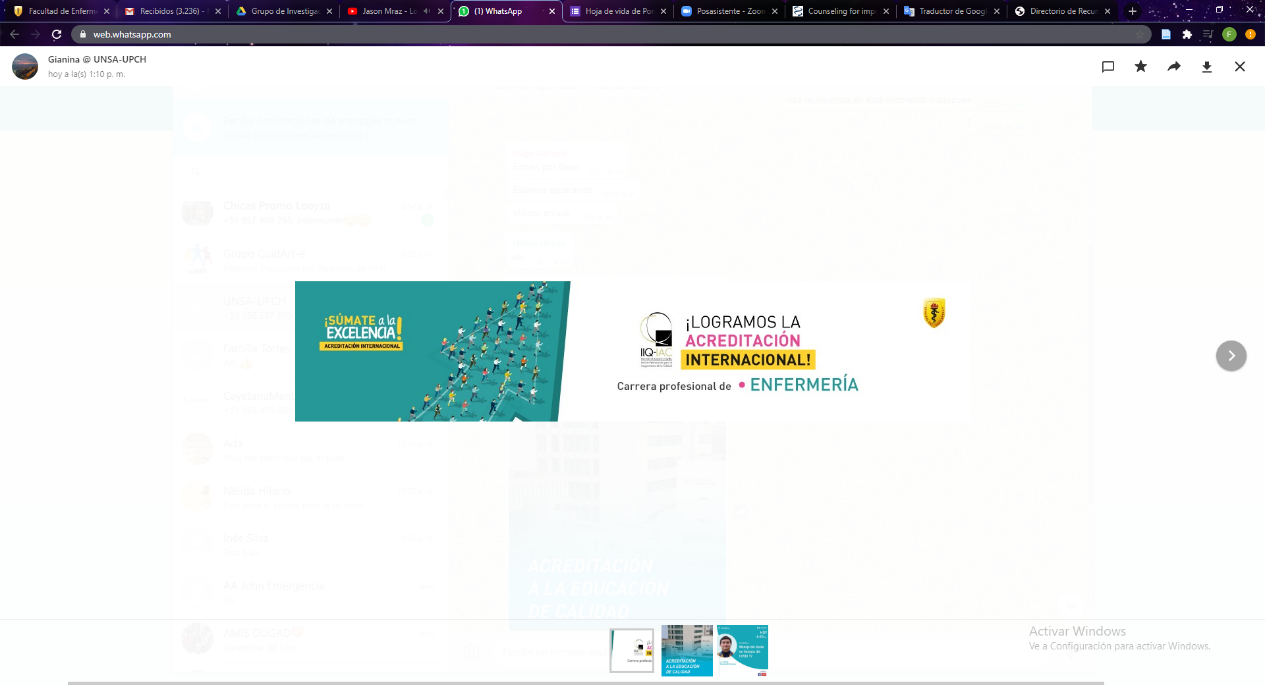 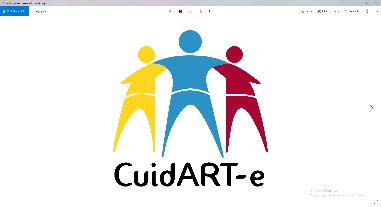 Pasantía CuidART-e2020El Grupo de Investigación para el Desarrollo, validación e implementación de Cuidados tiene por objetivo generar evidencia suficiente y necesaria para desarrollar, validar e implementar cuidados a lo largo del ciclo vital, con énfasis en las líneas de investigación del grupo.Como parte de su labor contribuye en el entrenamiento y la formación de estudiantes y profesionales en investigación científica a través de diferentes estrategias y programas. En esta oportunidad ofrecemos el Programa de Pasantía CuidART-e 2020Objeto de la Pasantía:Generar capacidades en investigación científica sobre el Cuidado de la Salud de las Personas a través de la participación en investigaciones y publicaciones científicas.Requisitos:Estudiantes de pregradoHaber aprobado al menos un curso de metodología de la investigaciónCompromiso, responsabilidad y disponibilidad horariaPostulación y evaluación La evaluación de los postulantes se realizará en base a:CVEntrevista Evaluación de capacidades científicasEvaluación PsicológicaBeneficios del Programa de Pasantía El Grupo de Investigación CuidART-e ofrecerá a los pasantes:Experiencia en la participación de proyectos de investigación en curso Participación y autoría en el desarrollo de artículos científicosCronograma de ActividadesCupos: 1 Duración: 6 meses pudiendo extenderse a un año (renovación)Horas Totales: 48 horas (16 teoría y 32 Práctica)Número de Horas dedicadas a la Pasantía: 2 horas semanalesNúmero de Créditos: 2Requisitos para la Certificación:Para recibir la certificación respectiva el pasante debe haber participado en más del 90% de las actividades programadas evidenciado por:Informe de actividades del PasanteInforme de Cumplimiento del Tutor del Pasantey, tener una evaluación aprobatoria (escala vigesimal) en los siguientes ítems:Calificación del Desempeño del Pasante tomando en cuenta los siguientes criterios.Formatos de PostulaciónAspectos Generales:Apellidos: __________________________________Nombres: __________________________________Edad: __________   		Género:   M    F		Documento de Identidad: ______________Carrera: (desplegable)Año de estudio: ____________Nombre de Curso de Investigación aprobado:    SI    NOBreve CV: (que suba su CV descriptivo)Cursos, capacitaciones, talleresInvestigaciones en las que ha participado o participaPublicaciones realizadasIdiomasExpectativas y motivaciones:¿Cuáles son sus expectativas para esta pasantía?¿Qué desea aprender en esta pasantía? O ¿Qué experiencia desea ganar?Especifique las metas que cumplirá al concluir esta experiencia¿Qué línea de investigación o área del conocimiento desea explorar en la pasantía? (desplegable, línea de investigación)Selecciona un artículo científico de interés y escribe un breve análisis de no más de 20 líneas; citando al menos 5 referencias (diferentes a las que refiere el artículo) (adjuntar el artículo que seleccionó).FechasActividadesDel 28 de Octubre al 15 de NoviembreConvocatoriaDel 16 al 21 de NoviembreRecepción de postulaciones25 de NoviembrePublicación de preseleccionados27 de NoviembreEvaluación y entrevista28 de NoviembrePublicación de Resultados7 de DiciembreInicio de pasantíaCriterios de EvaluaciónPorcentajeParticipación en preparación de artículos científicos40%Participación en proyectos de investigación en curso20%Participación en la presentación de propuestas de investigación40%